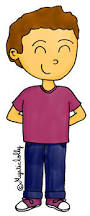 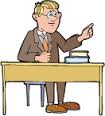 Un professeur déjeune à la cantine quand un étudiant vient s'asseoir en face de lui.Le prof lui dit avec un sourire narquois, pour le taquiner :
- " Les oiseaux et les cochons ne déjeunent pas ensemble."
- " Oh ! s'cusez M'sieur, alors je m'envole ". lui répond l'étudiant.
 
Honteux de s'être fait avoir si bêtement, le professeur décide de le coller lors du contrôle de la semaine suivante, mais l'étudiant répond parfaitement à toutes les questions.
Alors le prof lui pose un petit problème :
- " Tu es dans la rue et tu trouves deux sacs, l'un contient des billets de banque et l'autre de l'intelligence, lequel choisis-tu ? "
- " Le sac rempli de billets, M'sieur " répond l'étudiant.
- " Moi, à ta place, j'aurais choisi l'intelligence."
-" Les gens prennent toujours ce qu'ils n'ont pas, M'sieur " lui répond l'étudiant.
 
Le professeur ravale sa rage, mais il prend la copie de l'étudiant et inscrit dans la marge :
 " CONNARD "L'étudiant reprend sa copie, va s'asseoir et au bout de quelques minutes revient.
- " M'sieur " lui dit-il " vous avez signé mais vous avez oublié de me mettre une note."
 